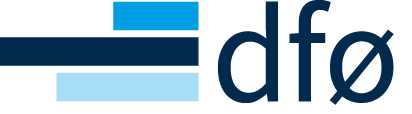 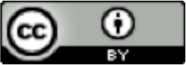 Innhold:Bilag 1: Kundens behovsbeskrivelse og kravspesifikasjon	5I. Avtalens omfang (Avtalens punkt 1.1)	5Kundens overordnede beskrivelse av sine behov (kontekst for Kundens krav)	5Hvem avtalen gjelder for – Kundens tilknyttede virksomheter	5Krav til Skytjenestene	5Krav til Tilleggstjenester	5Krav til tjenestekatalog	6II. Andre krav i Avtalen:	6Avtalens punkt 4.2.2 Avbestilling av Skytjenestene	6Avtalens punkt 7.1.1 Generelle krav til informasjonssikkerhet	6Avtalens punkt 7.1.2 Krav til Skytjenestene	6Avtalens punkt 7.2.2 Databehandleravtale for Skytjenestene	6Bilag 2: Leverandørens løsningsspesifikasjon	7I. Avtalens omfang (Avtalens punkt 1.1):	7Beskrivelse av Skytjenestene	7Beskrivelse av hvordan Skytjenestene avviker fra Kundens krav	7Beskrivelse av Tilleggstjenester	7II. Andre krav i Avtalen:	7Avtalens punkt 5.1.2 Kundens ansvar for tilrettelegging	7Avtalens punkt 7.1.2 Krav til Skytjenesten (mht informasjonssikkerhet mv)	7Avtalens punkt 8.2.2 Skytjenestene	8Avtalens punkt 8.3.2 Rettigheter til data som behandles i Skytjenestene	8Bilag 3: Kundens systemlandskap	9Systemlandskap som Skytjenestene skal samvirke med mv (Avtalens punkt 1.1)	9Bilag 4: Leveringsplan og plan og kriterier for Kundens Godkjenningsprøve	10I. Tilgjengeliggjøring av Skytjenestene (Avtalens punkt 2.2):	10A. Når Skytjenestene skal være tilgjengelig for Kunden	10B. Plan for levering av Tilleggstjenester	10C. Stegvis innføring av Skytjenestene	10II. Kundens Godkjenningsprøve (Avtalen punkt 2.4):	10Plan for gjennomføring av Kundens Godkjenningsprøve	10Godkjenningskriterier	10Leverandørens ansvar for egenskapene til Skytjenester som leveres senere	11Godkjenningsprøvens varighet mv	11III. Andre bestemmelser om planer, fremdrift og frister:	11Avtalens punkt 4.1 Varighet av Avtalen	11Avtalens punkt 9.5.3 Dagbot	11Bilag 5: Tjenestenivå for Tilleggstjenestene med standardiserte kompensasjoner	12Avtalt tjenestenivå for vedlikehold og andre Tilleggstjenester (Avtalen punkt 2.5)	12Økonomisk kompensasjon for brudd på avtalt tjenestenivå (Avtalen punkt 9.5.4)	12Bilag 6: Administrative bestemmelser	13Avtalens punkt 2.1 Organisering	13A. Bemyndiget representant (person eller rolle)	13B. Skriftlighet	13C. Øvrig organisering	13Avtalens punkt 3.2 Leverandørens tjenestekatalog	13Avtalens punkt 5.1.1 Leverandørens nøkkelpersonell	13Avtalens punkt 5.2.1 Leverandørens bruk av underleverandør	14Avtalens punkt 5.2.3 Kundens bruk av tredjepart	14Avtalens punkt 5.4 Revisjon	14Avtalens punkt 5.5 Lønns- og arbeidsvilkår	14A. Generelt	14B. Manglende oppfyllelse	14C. Dokumentasjon	15Avtalens punkt 12.2 Uavhengig ekspert	15Bilag 7: Pris og prisbestemmelser	16I. Priser, prismodeller og betalingsbetingelser mv:	16Pris og betalingsbetingelser for Skytjenester inkludert annen valuta og kursendringer mv 
(Avtalens punkt 6.1)	16Priser og prismodeller for Tilleggstjenester (Avtalens punkt 6.2)	16A. Oversikt	16B. Leverandørens Timepriser og enhetspriser	17C. Utlegg og reisekostnader mv	17Betalingsbetingelser og fakturering (Avtalens punkt 6.3)	17Prisendringer (Avtalens punkt 6.5)	18II. Særlige prisbestemmelser mv:	18Avtalens punkt 2.6 Vederlag for Tilleggstjenester i forbindelse med avslutning av 
Skytjenestene	18Avtalens punkt 3.2 Leverandørens tjenestekatalog	18Avtalens punkt 4.2.1 Avbestilling av Tilleggstjenester	18Avtalens punkt 5.2.3 Kundens bruk av tredjepart	19Avtalens punkt 9.5.3 Dagbot	19Avtalens punkt 9.6.2 Erstatningsbegrensning	19Bilag 8: Endringer i den generelle avtaleteksten	20Bilag 9: Endringer i Avtalen etter avtaleinngåelsen	21Bilag 10: Standardvilkår for Skytjenester	22Bilag 11: Databehandleravtaler	23Avtalens punkt 7.2 Databehandleravtaler	23Bilag 12: Begreper som er definert i Avtalen	24Bilag 13: Andre bilag	25Her inntas eventuelle andre bilag.	25Merknad til den som skal benytte bilagsmalene i dette dokumentetBilagsmalene er ikke ment å være uttømmende. De gir først og fremst en oversikt over hvilke punkter i den generelle avtaleteksten som forutsetter, eller åpner for, videre regulering i bilagene. Bilagene må alltid tilpasses den enkelte anskaffelse og anvendelse.Tekstene i bilagsmalene er veiledende og ment som hjelp til partene ved utfylling av bilagene. Bilagsmalene inneholder flere steder veiledning om og beskriver flere forhold enn det som fremgår direkte av den generelle avtaleteksten. Dette regnes ikke som motstrid mot den generelle avtaleteksten, men er et forsøk på å hjelpe partene med bedre å forstå bakgrunnen for hvorfor og hvordan bilaget skal fylles ut. Alle veiledningstekster i bilagsmalene skal slettes når bilagene er utfylt og avtalen er klar for kunngjøring. Bilagsmalene inneholder også enkelte bestemmelser som tidligere stod i den generelle avtaleteksten og som ikke bør fjernes uten at de erstattes med alternativ tekst. Disse er merket særskilt. Melding om eventuell feil, uklarheter eller øvrige innspill vedrørende veiledningen bes rettet til: ssa-post@dfo.no med «SSA-lille sky» som innledning i emnefeltet.Bilag 1: Kundens behovsbeskrivelse og kravspesifikasjonBilaget skal fylles ut av Kunden. I. Avtalens omfang (Avtalens punkt 1.1)[Merknad: Avtalen er først og fremst tenkt brukt til å anskaffe tilgang til en eller flere Skytjenester. Skytjenestene skal raskt kunne tas i bruk av Kunden uten særlig bistand fra Leverandøren, men avtalen har også en viss støtte for a) at noe funksjonalitet kan tas i bruk senere enn resten, b) at det kan anskaffes flere Skytjenester som leveres til ulik tid, og c) at Partene kan avtale at Kunden senere kan bestille nærmere bestemte tjenester, f.eks. tilleggsmoduler til (basis) Skytjenesten fra Leverandørens tjenestekatalog. Avtalen har også støtte for å inkludere levering av tilleggstjenester av mindre omfang, f.eks. knyttet til integrasjoner som er nødvendige for å ta Skytjenestene i bruk og senere vedlikehold av disse.] [Merknad til avtalens punkt 1.1.1, 4. ledd: Leverandøren kan både være avtalepart i Avtalen og Skytjenesteleverandør. Leverandørens ansvar som Skytjenesteleverandør fremgår av Standardvilkårene for Skytjenesten. Leverandørens plikter og ansvar for tilgjengeliggjøring av Skytjenesten og eventuelle tilleggstjenester fremgår av Avtalen. Det at Leverandøren er Skytjenesteleverandør endrer ikke på det faktum at Standardvilkårene er bindende overfor Kunden og at Kunden må forholde seg til Standardvilkårene når det gjelder selve Skytjenesten. Kundens overordnede beskrivelse av sine behov (kontekst for Kundens krav)Kunden skal beskrive sitt behov og bakgrunnen for sine krav her. Hvem avtalen gjelder for – Kundens tilknyttede virksomheterHvis Kunden anskaffer Skytjenester og/eller Tilleggstjenester som også skal kunne benyttes av andre virksomheter, se avtalen punkt 1.1.3, skal det fremgå her.Krav til SkytjenesteneKunden skal spesifisere sine krav til Skytjenestene her. Det omfatter også eventuelle opsjoner.Krav til Tilleggstjenester Kunden skal spesifisere eventuelle krav til Leverandørens Tilleggstjenester her, se bl.a. avtalen punkt 1.1.2, 2.3, 2.5 og 2.6. Det omfatter også eventuelle opsjoner. Tilleggstjenester kan bl.a. omfatte enkel opplæring, bistand med overføring av Kundens data, oppsett av enkle standardiserte integrasjoner og enkel konfigurering mv, se avtalen punkt 2.3.Tilleggstjenestene kan også i begrenset omfang gjelde annen oppfølging av Skytjenestene, f.eks. vedlikehold av standardintegrasjoner, se avtalen punkt 2.5, og håndheving av Standardvilkårene overfor Skytjenesteleverandøren på vegne av Kunden, se avtalen punkt 1.1.1 nest siste avsnitt.Tilleggstjenester kan også omfatte bistand fra Leverandøren i forbindelse med avslutning av Skytjenestene, f.eks. bistand med å overføre avtalen om Skytjenestene til Kunden hvis Leverandøren er part i avtalen med Skytjenesteleverandøren, se avtalen punkt 2.6.Krav til tjenestekatalogHvis Kunden ønsker at Leverandøren skal tilby tjenester fra sin tjenestekatalog gjennom avtaleperioden skal Kunden beskrive dette nærmere her, se avtalen punkt 3.2.[Merknad: Avtalen har ikke støtte for omfattende bistand til tilrettelegging og innføring av Skytjenestene. Med unntak av det som fremgår av bilag 1 og 2 om Tilleggstjenester, er tjenester knyttet til tilrettelegging, innføring og forvaltning av Skytjenestene ikke inkludert i det avtalte omfang. Slike tjenester må eventuelt leveres via en egen avtale, f.eks.  en konsulentavtale (SSA-B eller SSA-O). Er behovet mer omfattende etablering, tilrettelegging og forvaltning kan man også anskaffe en skypartner på SSA-Sky, Da må du i bilag 3 i SSA-Sky oppgi hvilke Skytjenester du allerede har anskaffet.  Du må uansett hva du anskaffer, og hvilken avtale du bruker alltid forholde deg til anskaffelsesregelverket.II. Andre krav i AvtalenAvtalens punkt 4.2.2 Avbestilling av SkytjenesteneHvis Kunden har nærmere krav knyttet til avbestilling/delvis avbestilling av Skytjenestene, skal det være beskrevet her. Avtalens punkt 7.1.1 Generelle krav til informasjonssikkerhetHvis Kunden har nærmere krav til Leverandørens arbeid med informasjonssikkerhet eller atskillelse av data skal det fremgå her.Avtalens punkt 7.1.2 Krav til Skytjenestene Hvis Kunden har nærmere krav til informasjonssikkerhet eller sertifisering i forbindelse med Skytjenestene, eller hvordan Kundens data er sikret i Skytjenestene, skal det fremgå her.Avtalens punkt 7.2.2 Databehandleravtale for SkytjenesteneHar Kunden nærmere krav til hvordan Skytjenestene skal behandle personopplysninger (og som utgjør krav til databehandleravtalen for Skytjenestene), skal det være spesifisert her.Databehandleravtalen vil vanligvis regulere spørsmålet om overføring av personopplysninger til land utenfor EU/EØS-området (tredjeland) og krav til overføringsgrunnlag mv. Hvis Kunden, i lys av EU-domstolens avgjørelse i saken kalt Schrems II, og veilederen fra EDPB, har ufravikelige eller andre særlige krav til Skytjenestene når det gjelder overføring av personopplysninger til land utenfor EU/EØS-området, kan det tas inn her. Bilag 2: Leverandørens løsningsspesifikasjonBilaget skal fylles ut av Leverandøren. MERK: Leverandøren må påse at alle krav i bilag 1 er tilfredsstillende besvart i bilag 2. Punktene nedenfor gir oversikt over hvilke forhold den generelle avtaleteksten forutsetter eller legger til rette for at er besvart i bilaget, men oversikten kan ikke anses som uttømmende. Bilag 1 kan omfatte flere krav og flere forhold enn det som fremgår i bilagsmalen nedenfor.I. Avtalens omfang (Avtalens punkt 1.1)Beskrivelse av SkytjenesteneLeverandøren skal her beskrive Skytjenestene og hvordan de oppfyller Kundens krav i bilag 1. Kravene skal tolkes i lys av Kundens beskrivelse av sine behov.Leverandøren skal her også beskrive hvordan håndheving av Standardvilkår overfor Skytjenesteleverandøren skal foregå i avtaler som Leverandøren er part i.Beskrivelse av hvordan Skytjenestene avviker fra Kundens kravLeverandøren skal her beskrive tydelig de punkter hvor Skytjenestene eventuelt avviker fra Kundens krav i bilag 1. Leverandøren kan også velge å beskrive eventuelle kompenserende tiltak. [Merknad: Hvis Skytjenestene avviker fra Kundens krav i bilag 1, og Leverandøren ikke har beskrevet avvikene tydelig her, vil det ha betydning for Leverandørens ansvar for Skytjenestenes egenskaper, se bl.a. avtalen punkt 2.4 og 9.1.1-9.1.2.]Beskrivelse av TilleggstjenesterHvis Kunden har stilt krav til levering av Tilleggstjenester, skal Leverandøren beskrive Tilleggstjenestene og sine eventuelle forutsetninger for levering av dem her. Beskrivelsen skal ta utgangspunkt i Kundens behov og krav slik de fremkommer i bilag 1. Inneholder beskrivelsen etter Leverandørens mening avvik fra Kundens krav i bilag 1, skal det angis tydelig her.II. Andre krav i AvtalenAvtalens punkt 5.1.2 Kundens ansvar for tilretteleggingLeverandørens behov for informasjon og tilganger som er nødvendig for å levere eventuelle Tilleggstjenester etter denne avtalen skal fremgå her.Avtalens punkt 7.1.2 Krav til Skytjenesten (med hensyn til informasjonssikkerhet med videre)Har Kunden stilt krav til Skytjenestene når det gjelder informasjonssikkerhet, sertifisering, eller sikring av Kunden data, skal Leverandøren beskrive hvordan Kundens krav blir oppfylt her.Avtalens punkt 8.2.2 SkytjenesteneHvis Standardvilkårene for Skytjenester inneholder vilkår knyttet til Kundens bruk av Skytjenesten som Kunden bør være særlig oppmerksom på, skal Leverandøren gi tydelig varsel om det her. Dette kan gjelde f.eks. forutsetninger for bruken, uvanlige lisensmodeller, terskler som utløser krav på tilleggsvederlag e.l. Eksemplene her er ikke uttømmende. Avtalens punkt 8.3.2 Rettigheter til data som behandles i SkytjenesteneHvis Standardvilkårene for Skytjenester inneholder vilkår som innskrenker Kundens kontroll over, eller rettigheter til data som behandles i Skytjenesten på vegne av Kunden sammenliknet med Avtalens punkt 8.3.1, skal Leverandøren gi tydelig varsel om det her.  Bilag 3: Kundens systemlandskapBilaget skal fylles ut av Kunden.Systemlandskap som Skytjenestene skal samvirke med mv (Avtalens punkt 1.1)Kunden skal beskrive de deler av sitt Systemlandskap som er relevante for Skytjenestene og som kan ha betydning for forståelsen av Kundens krav i bilag 1 og for Leverandørens besvarelse.Bilag 4: Leveringsplan og plan og kriterier for Kundens GodkjenningsprøveI. Tilgjengeliggjøring av Skytjenestene (Avtalens punkt 2.2)A. Når Skytjenestene skal være tilgjengelig for KundenTidspunktet for når Skytjenestene (senest) skal være tilgjengelig for Kunden skal fremgå her.B. Plan for levering av TilleggstjenesterPlan for levering av eventuelle Tilleggstjenester skal fremgå her. Dette gjelder også eventuelle Tilleggstjenester som skal leveres i senere innføringssteg. Planen bør bl.a. inneholde:En overordnet beskrivelse av Tilleggstjenestene,aktiviteter knyttet til etablering av Tilleggstjenestene med tilhørende leveringsfrister,omfanget av Kundens eventuelle medvirkning knyttet til etablering av Tilleggstjenestene, ogeventuelle dagbotbelagte milepæler. Den del av planen som involverer Kunden, f.eks. i form av Kundens medvirkning, bør utarbeides sammen med Kunden og skal uansett godkjennes av Kunden. C. Stegvis innføring av SkytjenesteneHvis Skytjenestene skal tas i bruk i flere steg, f.eks. ved at enkelte funksjoner/moduler skal tas i bruk senere enn andre, eller hvis Avtalen omfatter flere Skytjenester som skal tas i bruk av Kunden på ulike tidspunkter, skal dette fremgå her.II. Kundens Godkjenningsprøve (Avtalen punkt 2.4)Plan for gjennomføring av Kundens GodkjenningsprøvePlan for Kundens Godkjenningsprøve, herunder oppstartskriterier, varsling av feil og prosedyrer for feilretting mv, inntas her.Hvis Skytjenester eller funksjoner/moduler innføres stegvis, se punkt C ovenfor, og det ikke skal gjennomføres Godkjenningsprøve for hver ny Skytjeneste og/eller hver gang nye funksjoner/moduler skal tas i bruk, se Avtalen punkt 2.2, skal det fremgå her.Hvis det ikke skal gjennomføres Godkjenningsprøve ved bestilling av slike tjenester fra Leverandørens tjenestekatalog, skal det fremgå her eller av bestillingen fra tjenestekatalogen, se også i bilag 6 om prosedyrer for bestilling fra tjenestekatalogen.GodkjenningskriterierKriteriene for Kundens godkjenning eller underkjenning av Godkjenningsprøven beskrives her.Leverandørens ansvar for egenskapene til Skytjenester som leveres senereHvis Skytjenester skal tas i bruk til ulik tid, og Partene er enige om at Leverandøren ikke skal bære risikoen for endringer i Skytjenestene som skal tas i bruk senere, i tiden mellom Godkjenningsprøven for den første Skytjenesten og Godkjenningsprøven for den Skytjenesten som skal tas i bruk senere, kan det beskrives her. Godkjenningsprøvens varighet mvMed mindre annet er avtalt her, varer Godkjenningsprøven i en periode på 10 (ti) Virkedager fra første Virkedag etter at Leverandøren har sendt skriftlig melding til Kunden om at Skytjenestene er klar til Kundens Godkjenningsprøve.Frister:Partene har avtalt at Godkjenningsprøven skal vare i [antall] dager [fylles bare ut hvis det er avtalt noe annet enn ti dager].Partene har i tillegg avtalt følgende andre frister for Kundens undersøkelse av Skytjenestene og Tilleggstjenestene: [Fyll inn hvis det er avtalt andre frister ifm godkjenning mv]III. Andre bestemmelser om planer, fremdrift og fristerAvtalens punkt 4.1 Varighet av AvtalenAvtalens varighet og opphør tilsvarer det som fremgår av Standardvilkårene for Skytjenestene. Hvis Kunden har stilt krav til varighet og opphør av Skytjenestene skal dette fremgå her.Avtalens punkt 9.5.3 DagbotPartene har avtalt at følgende Leveringsfrister skal gjelde:[Fyll inn avtalte leveringsfrister.]Dagbot kommer bare til anvendelse hvis det er avtalt her. Følgende Leveringsfrister er gjenstand for dagbot ved forsinkelse:[Presiser hvilke Leveringsfrister som er gjenstand for dagbot.]Bilag 5: Tjenestenivå for Tilleggstjenestene med standardiserte kompensasjonerAvtalt tjenestenivå for vedlikehold og andre Tilleggstjenester (Avtalen punkt 2.5)Hvis Kunden har stilt krav til tjenestenivå (responstider og eventuelle standardiserte kompensasjoner mv) for levering av vedlikehold eller andre Tilleggstjenester etter avsluttet Godkjenningsprøve skal det fremgå her. Leverandørens besvarelse av Kundens krav til tjenestenivå og standardiserte kompensasjoner skal også fremgå av dette bilaget.Hvis Kunden ikke har stilt krav til tjenestenivå skal Leverandøren beskrive sitt standard tjenestenivå for Tilleggstjenestene.Økonomisk kompensasjon for brudd på avtalt tjenestenivå (Avtalen punkt 9.5.4)Ved brudd på avtalt tjenestenivå kan Kunden kreve økonomisk kompensasjon i henhold til standardiserte satser som avtalt her.[Sett inn Kundens eventuelle krav til kompensasjonsmodeller.]Kunden kan stille krav til hvordan den økonomiske kompensasjonen skal beregnes. Bilaget fylles ut av Leverandøren basert på de overordnede føringer eller krav Kunden har stilt til kompensasjonsmodell.Bilag 6: Administrative bestemmelserAvtalens punkt 2.1 OrganiseringA. Bemyndiget representant (person eller rolle)[Merknad: Bemyndiget representant må angis og dette punktet bør ikke slettes uten å erstattes av annen tilsvarende tekst.]Bemyndiget representant for Partene (person eller rolle) og prosedyrer og varslingsfrister for eventuell utskiftning av disse spesifiseres her.Hos Kunden: [Sett inn navn/rolle og kontaktopplysninger for bemyndiget representant]Hos Leverandøren: [Sett inn navn/rolle og kontaktopplysninger for bemyndiget representant]B. Skriftlighet Dersom det er avtalt at varsler, krav eller andre meddelelser knyttet til Avtalen skal gis på en annen måte enn skriftlig til den postadressen eller elektroniske adressen som er oppgitt i tilknytning til bemyndiget person eller rolle ovenfor, f.eks. ved bruk av elektronisk samhandlingsverktøy, skal det være spesifisert her.C. Øvrig organiseringØvrig organisering med angivelse av roller, ansvar og myndighet, styringsdokumenter, rapportering, møter og møtefrekvens samt øvrige prosedyrer og rutiner som angår samarbeidet mellom Partene beskrives her.Avtalens punkt 3.2 Leverandørens tjenestekatalogHvis Leverandørens Tjenestekatalog er inntatt i bilag 7, kan prosedyrene for bestilling fra Tjenestekatalogen beskrives her. Hvis det ikke skal gjennomføres Godkjenningsprøve for hver ny Skytjeneste og/eller for nye funksjoner/moduler som bestilles fra Leverandørens tjenestekatalog, kan det inntas i den enkelte bestilling. Det kan også være beskrevet som et generelt prinsipp i bilag 5.Avtalens punkt 5.1.1 Leverandørens nøkkelpersonellLeverandørens nøkkelpersonell i forbindelse med oppfyllelse av denne Avtalen skal angis her. Leverandørens nøkkelpersonell:Avtalens punkt 5.2.1 Leverandørens bruk av underleverandør Leverandørens godkjente underleverandører skal angis her. Hvis Partene har avtalt andre regler om utskiftning av underleverandører enn det som følger av Avtalens punkt 5.2.1, skal det fremgå her.Avtalens punkt 5.2.3 Kundens bruk av tredjepartDersom Kunden finner det nødvendig for utførelsen av arbeidsoppgavene i denne avtalen at Leverandøren samarbeider med tredjepart, skal Kunden angi de aktuelle tredjepartene her.Avtalens punkt 5.4 Revisjon Nærmere rutiner, prosedyrer og frister for revisjon kan beskrives her, herunder om bruk av uavhengig revisor.Avtalens punkt 5.5 Lønns- og arbeidsvilkår [Merknad: Dette punktet bør ikke slettes uten å erstattes av annen tilsvarende tekst.]For avtaler som omfattes av forskrift 8. februar 2008 nr. 112 om lønns- og arbeidsvilkår i offentlige kontrakter, gjelder følgende:A. GenereltLeverandøren skal på områder dekket av forskrift om allmenngjort tariffavtale sørge for at egne og eventuelle underleverandørers ansatte som direkte medvirker til å oppfylle Leverandørens forpliktelser under denne avtalen, ikke har dårligere lønns- og arbeidsvilkår enn det som følger av forskriften som allmenngjør tariffavtalen. På områder som ikke er dekket av allmenngjort tariffavtale, skal Leverandøren sørge for at de samme ansatte ikke har dårligere lønns- og arbeidsvilkår enn det som følger av gjeldende landsomfattende tariffavtale for den aktuelle bransje. Dette gjelder for arbeid utført i Norge. Alle avtaler Leverandøren inngår, og som innebærer utførelse av arbeid som direkte medvirker til å oppfylle Leverandørens forpliktelser under denne avtalen, skal inneholde tilsvarende betingelser. B. Manglende oppfyllelseOppfyller Leverandøren ikke denne forpliktelsen, har Kunden rett til å holde tilbake deler av vederlaget for Leverandørens tjenester, tilsvarende ca. 2 (to) ganger innsparingen for Leverandøren, inntil det er dokumentert at forholdet er bragt i orden. Oppfyllelse av Leverandørens forpliktelser som nevnt ovenfor skal dokumenteres i bilag 6 ved enten en egenerklæring eller tredjepartserklæring om at det er samsvar mellom aktuell tariffavtale og faktiske lønns- og arbeidsvilkår for oppfyllelse av Leverandørens og eventuelle underleverandørers forpliktelser.  C. DokumentasjonLeverandøren skal på forespørsel fra Kunden legge frem dokumentasjon om de lønns- og arbeidsvilkår som blir benyttet. Kunden og Leverandøren kan hver for seg kreve at opplysningene skal legges frem for en uavhengig tredjepart som Kunden har gitt i oppdrag å undersøke om kravene i denne bestemmelsen er oppfylt. Leverandøren kan kreve at tredjeparten skal ha undertegnet en erklæring om at opplysningene ikke vil bli benyttet for andre formål enn å sikre oppfyllelse av Leverandørens forpliktelse etter denne bestemmelsen. Dokumentasjonsplikten gjelder også underleverandører.Nærmere presiseringer om gjennomføring av dette kan avtales som en del av dette punkt.Avtalens punkt 12.2 Uavhengig ekspertPartene kan i forbindelse med inngåelsen av Avtalen oppnevne en uavhengig ekspert som angis her, med den kompetansen Partene mener passer best for Avtalen. Dette kan gjerne være en liten liste av ulike personer, der det for eksempel både angis teknologer og jurister. Eksperten(e) og deres kompetanseområder skal angis her.Bilag 7: Pris og prisbestemmelserI. Priser, prismodeller og betalingsbetingelser mvPris og betalingsbetingelser for Skytjenester inkludert annen valuta og kursendringer mv (Avtalens punkt 6.1)[Merknad: Dette punktet bør ikke slettes uten å erstattes av annen tilsvarende tekst.]Hvis Leverandøren er part i avtalen med Skytjenesteleverandøren, eller av andre grunner skal fakturere Kunden for Skytjenesten på vegne av Skytjenesteleverandøren, skal alle priser og/eller Leverandørens rabatter og nærmere betingelser for det vederlaget Kunden skal betale i forbindelse med Skytjenestene fremgå her. Hvis Leverandøren tilbyr rabatter på Skytjenesteleverandørens til enhver tid gjeldende listepriser, skal rabatten angis her sammen med entydig referanse til hvor aktuell prisliste er tilgjengelig.Skytjenester som leveres på Standardvilkår, kan prises i NOK, Euro eller US Dollar. Andre valutaer kan være avtalt her.Prisen på Skytjenester som Leverandøren har kjøpt i annen valuta, men som skal faktureres Kunden i norske kroner, kan endres når kursverdien mellom norske kroner og annen valuta endres mer enn +/- 5% i forhold til basiskursen (se neste avsnitt). Bestemmelsen kommer bare til anvendelse hvis Leverandøren har oppgitt både prisen i norske kroner og hvilken valuta eventuelle kursendringer skal beregnes mot her i bilag 7.Med mindre annet fremgår nedenfor, er basiskursen ved kontraktsinngåelse Norges Banks midtkurs på datoen for innlevering av endelig tilbud. Hvis prisen endres i henhold til denne bestemmelsen, er den nye basiskursen Norges Banks midtkurs på den dato den siste prisendringen ble gjort. Begge Parter kan kreve endringer i henhold til denne bestemmelsen. Prisendringer som følge av valutakursendringer skal varsles den annen Part senest 10 virkedager før prisen skal endres. Varsel skal skje skriftlig og dokumentasjon vedlegges. For Skytjenester som betales etter forbruk, gjelder prisendringen for forbruk som finner sted etter utløpet av varslingsfristen. For Skytjenester som betales i form av fast periodisk vederlag, gjelder prisendringen fra første forfall etter utløpet av varslingsfristen.[Hvis partene vil legge til grunn en annen basiskurs enn det som fremgår ovenfor skal det fremgå her.]Andre og nærmere bestemmelser om valutajustering mv kan inntas her.Priser og prismodeller for Tilleggstjenester (Avtalens punkt 6.2)A. OversiktAlle priser og nærmere betingelser for det vederlaget Kunden skal betale for Leverandørens Tilleggstjenester skal fremgå av bilag 7. Hvis Kunden har krav til hvilke prisformat (timepris, enhetspris, fastpris, målpris mv.) som det er relevant å benytte, eller har krav til tabeller og maler som Leverandøren skal fylle ut, kan det beskrives her. Hvis ikke annet er avtalt her, leveres Tilleggstjenester i henhold til Leverandørens timepriser eller enhetspriser i punkt B nedenfor.Bestemmelser om prising i annen valuta enn NOK skal fremgå her.B. Leverandørens Timepriser og enhetspriserDet er flere bestemmelser i Avtalen som legger til grunn at timepriser eller andre enhetspriser skal benyttes hvis ikke annet er avtalt, se bl.a. Avtalen punkt 2.3, 2.5 og 2.6. Timepriser og relevante enhetspriser bør derfor alltid avtales uansett prismodell forøvrig. C. Utlegg og reisekostnader mvUtlegg, herunder reise- og diettkostnader, dekkes bare i den grad de er avtalt i det enkelte tilfelle. Reise- og diettkostnader skal spesifiseres særskilt og dekkes etter statens gjeldende satser hvis ikke annet er avtalt. Reisetid faktureres bare hvis det er avtalt nedenfor.[Dersom utlegg, herunder reise- og diettkostnader, skal dekkes, skal dette angis her. Dersom satsene skal avvike fra Statens gjeldende satser, må dette fremkomme her.][Dersom reisetid skal faktureres, må dette fremkomme her. Satsene for dette må likeledes oppgis.]Betalingsbetingelser og fakturering (Avtalens punkt 6.3)[Merknad: Dette punktet bør ikke slettes uten å erstattes av annen tilsvarende tekst.]Betaling skal skje etter faktura per 30 (tretti) kalenderdager. Leverandørens fakturaer skal spesifiseres og dokumenteres, slik at Kunden enkelt kan kontrollere fakturaen i forhold til det avtalte vederlag. Alle fakturaer for løpende timer skal være vedlagt detaljert spesifikasjon over påløpte timer. Utlegg skal angis særskilt.Er Kunden en offentlig virksomhet, er det et krav at Leverandøren bruker elektronisk faktura i godkjent standardformat i henhold til forskrift av 2. april 2019 om elektronisk faktura i offentlige anskaffelser.Etterkommer Leverandøren ikke krav om bruk av elektronisk faktura, kan oppdragsgiveren holde tilbake betaling inntil elektronisk faktura i godkjent standardformat leveres. Kunden skal uten unødig opphold gi melding om dette. Er slik melding gitt, løper betalingsfristen fra tidspunktet elektronisk faktura i godkjent standardformat er levert.Inneholder faktura eller fakturagrunnlag opplysninger som er underlagt lovbestemt taushetsplikt, og det vil være fare for avsløring av slike opplysninger, kan krav om elektronisk faktura fravikes, med mindre det finnes tilfredsstillende tekniske sikringsløsninger som ivaretar konfidensialitet.Leverandøren må selv bære eventuelle kostnader knyttet til elektronisk faktura.Øvrige bestemmelser knyttet til betalingsplan og betalingsvilkår skal fremgå her.Eventuelle tilleggsvilkår for bruk av Elektronisk Handelsformat (EHF), skal fremkomme her.Kundens EHF-adresse er: [Samme som organisasjonsnummeret]Kundens EHF-referanse er: [Sett inn EHF-referanse]Prisendringer (Avtalens punkt 6.5)[Merknad: Dette punktet bør ikke slettes uten å erstattes av annen tilsvarende tekst.]Prisene for avtalte Tilleggstjenester kan endres ved hvert årsskifte tilsvarende økningen i Statistisk sentralbyrås konsumprisindeks (Totalindeksen), første gang med utgangspunkt i indeksen for den måned Avtalen ble signert, med mindre annen indeks er avtalt nedenfor.Prisene for avtalte Tilleggstjenester kan også endres i den utstrekning regler eller vedtak for offentlige avgifter endres med virkning for Leverandørens vederlag eller kostnader. Leverandøren må fremme og dokumentere kravet skriftlig.[Eventuelle andre bestemmelser om prisendringer eller indeks beskrives her.]II. Særlige prisbestemmelser mvAvtalens punkt 2.6 Vederlag for Tilleggstjenester i forbindelse med avslutning av SkytjenesteneMed mindre annet er avtalt betales Leverandørens arbeid i forbindelse med avslutning av Skytjenestene etter medgått tid i henhold til avtalte timepriser. Andre priser eller prismekanismer skal presiseres her.Avtalens punkt 3.2 Leverandørens tjenestekatalogLeverandørens Tjenestekatalog knyttet til nye Tilleggstjenester, se avtalen punkt 3.2.1, eller nye Skytjenester eller ny funksjonalitet i eller tilleggsmoduler til Skytjenestene mv, se avtalen punkt 3.2.2, kan inntas her. Alle elementer i Tjenestekatalogen skal være priset. Avtalens punkt 4.2.1 Avbestilling av Tilleggstjenester[Merknad: Dette punktet bør ikke slettes uten å erstattes av annen tilsvarende tekst.]Ved avbestilling av Tilleggstjenester skal Kunden betale:Det beløp som Leverandøren har til gode for den del av Tilleggstjenestene som allerede er gjennomført på avbestillingstidspunktet, ogLeverandørens nødvendige og dokumenterte direkte kostnader knyttet til omdisponering av personell som følge av avbestillingen, ogandre dokumenterte direkte kostnader som Leverandøren påføres som følge av avbestillingen, herunder utlegg og kostnader som Leverandøren har pådratt seg før avbestillingen ble mottatt, og som Leverandøren ikke kan nyttiggjøre seg i andre sammenhenger, og enten (kryss av det alternativet som skal benyttes) Et avbestillingsgebyr som tilsvarer 4 % av årlig avtalt eller estimert vederlag for Tilleggstjenestene i henhold til bilag 7, eller  Et avbestillingsgebyr som tilsvarer 10 % av det vederlaget Kunden faktisk er fakturert for Tilleggstjenestene de siste tre måneder før avbestillingen.Ved delvis avbestilling skal avbestillingsgebyret beregnes på grunnlag av den avbestilte del av Tilleggstjenestenes andel av vederlaget i punkt d) ovenfor.Hvis Partene har avtalt annet avbestillingsvederlag for Tilleggstjenestene enn det som følger av modellen ovenfor skal det fremgå her:[Her kan det settes inn alternativ modell for beregning av avbestillingsvederlag, eventuelt fastpris for avbestilling, hvis Partene er enige om det.]Avtalens punkt 5.2.3 Kundens bruk av tredjepartEventuelt vederlag for Leverandørens samarbeid med tredjepart skal avtales her. Avtalens punkt 9.5.3 Dagbot[Merknad: Dette punktet bør ikke slettes uten å erstattes av annen tilsvarende tekst.]Hvis Partene i bilag 4 har avtalt Leveringsfrister som er belagt med dagbot gjelder følgende:Dagboten påløper automatisk for hver kalenderdag forsinkelsen varer, men begrenset til maksimalt 60 (seksti) kalenderdager. [Merknad: Standardfristen på 60 dager tilsvarer fristen for utbedring i bestemmelsen om Kundens Godkjenningsprøve.]Annen løpetid for dagboten kan avtales her.Er Leverandøren forsinket til første Leveringsfrist eller senere Leveringsfrister som Partene har knyttet dagbøter til, så forskyves den eller de senere Leveringsfrister tilsvarende det antall kalenderdager dagboten har løpt. Hvis Leverandøren gjennom forsering når avtalt frist for oppstart av Kundens Godkjenningsprøve, bortfaller eventuelle tidligere påløpte dagbøter.Hvis bare en del av det avtalte er forsinket til en Leveringsfrist som er dagbotbelagt, kan Leverandøren kreve en nedsettelse av dagboten som står i forhold til Kundens mulighet til å nyttiggjøre seg den del av det avtalte som er levert.Hvis avtalte Tilleggstjenester er forsinket, utgjør dagboten 0,15 % av det avtalte vederlaget for Tilleggstjenestene med mindre en annen dagbotsats eller et annet beregningsgrunnlag er fastsatt i dette bilaget. Hvis Skytjenestene er forsinket, utgjør dagboten 0,15 % av seks måneders estimert vederlag for bruk av Skytjenestene. Hvis forsinkelse med Tilleggstjenestene fører til at Kunden ikke kan ta Skytjenestene i bruk, beregnes dagbot både for Tilleggstjenestene og Skytjenestene som angitt foran.Så lenge dagboten løper, kan Kunden ikke heve Avtalen. Denne tidsbegrensningen gjelder imidlertid ikke hvis forsinkelsen skyldes at Leverandøren, eller noen denne svarer for, har gjort seg skyldig i forsett eller grov uaktsomhet.Avtalens punkt 9.6.2 ErstatningsbegrensningHvis Partene har avtalt annet beløp som erstatningsbegrensning enn det som fremgår av Avtalen punkt 9.6.2 skal det fremgå her.Bilag 8: Endringer i den generelle avtaletekstenEndringer til den generelle avtaleteksten skal samles her med mindre den generelle avtaleteksten henviser slike endringer til andre bilag.Det er mulig å gjøre endringer til alle punkter i Avtalen, også der hvor det ikke klart henvises til at endringer kan avtales. Endringene til avtaleteksten skal fremkomme her, slik at teksten i den generelle avtaleteksten forblir uendret. Det må fremkomme klart og utvetydig hvilke bestemmelser i Avtalen det er gjort endringer til og resultatet av endringen.  Leverandøren bør imidlertid være oppmerksom på at avvik, forbehold og endringer i Avtalen ved tilbudsinnlevering kan medføre at tilbudet blir avvist av Kunden.Bilag 9: Endringer i Avtalen etter avtaleinngåelsenEndringer som Partene er blitt enige om etter avtaleinngåelse skal fremgå av bilag 9. Partene velger selv om de enkelte bilag som endringene gjelder også skal oppdateres med endrede tekster eller om bilag 9 skal utgjøre en komplett endringsoversikt (og ikke bare et register over hvilke endringer som er gjort).Bilag 10: Standardvilkår for Skytjenester Her inntas kopi av, eller referanse til Standardvilkår for Skytjenestene inkludert bestemmelser om tjenestenivå (SLA). Med tjenestenivå menes krav til f.eks. tilgjengelighet/oppetid, responstid ved melding om feil mv.Hvis Kunden kan bestille Skytjenester fra Leverandørens tjenestekatalog i bilag 7 skal kopi av eller referanse til Standardvilkårene inntas her. Hvis Leverandøren er part i avtalen med Skytjenesteleverandøren, er Leverandøren ansvarlig for at kopier av eller referanser til Standardvilkårene til enhver tid er oppdatert.Leverandøren skal angi om det er Kunden eller Leverandøren som er part i avtalen med Skytjenesteleverandøren for den enkelte Skytjeneste.Bilag 11: DatabehandleravtalerAvtalens punkt 7.2 Databehandleravtaler Her inntas kopi av eller referanse til Databehandleravtaler som er relevante for Avtalen.Bilag 12: Begreper som er definert i AvtalenNB! Begrepsforklaringene skal ikke endres av Partene. Begrepene benyttes i Avtalen i bestemt og ubestemt form entall og/eller flertall.Bilag 13: Andre bilagHer inntas eventuelle andre bilag. NavnKategoriKompetanseområdeUnderleverandørHvilke tjenester underleverandøren bidrar med mvTredjepartOmfang av samarbeidPunktErstattes medBegrepDefinisjon/forklaringReferanse til AvtalenAvtalenDen generelle avtaleteksten med bilag. 1.1AvslutningTiltak som kommer til anvendelse når en Skytjeneste skal avsluttes eller Leverandørens Tilleggstjenester i henhold til denne Avtalen helt eller delvis termineres i henhold til denne Avtalens bestemmelser om oppsigelse, avbestilling eller heving.2.6GodkjenningsprøveKundens undersøkelse av at Tilleggstjenestene og en eller flere Skytjenester fungerer i overensstemmelse med det som er avtalt før de tas i bruk av Kunden. 2.4KundePart i Avtalen som skal motta Leverandørens Tilleggstjenester og benytte Skytjenestene.ForsidenLeverandørPart i Avtalen som leverer Tilleggstjenester knyttet til Skytjenester og i noen tilfeller også selve Skytjenestene. ForsidenLeveringsfristDet avtalte tidspunktet for ferdigstilling av Tilleggstjenestene til Kundens Godkjenningsprøve og eventuelle andre frister for levering av Tilleggstjenestene som Partene har avtalt i bilag 4 eller i Etableringsplanen.9.5.3PartLeverandøren eller KundenSide 2SkytjenesteProgramvare, infrastruktur og dataressurser levert på Standardvilkår som en tjeneste (as a Service) levert over nett, vanligvis internett.  1.1.1SkytjenesteleverandørDen som produserer Skytjenestene og som har fastsatt Standardvilkårene.1.1.1StandardvilkårDe vilkår som en Skytjenesteleverandør eller en leverandør av standardløsninger legger til grunn for bruken av sin tjeneste. Standardvilkårene omfatter alle vilkår knyttet til Kundens bruk av tjenesten. Standardvilkårene skal fremgå av bilag 10.1.1.1Systemlandskap (Kundens)Infrastruktur og systemer som det som anskaffes skal inngå i og fungere sammen med.1.1.1 og bilag 3TilleggstjenesterEnkel bistand knyttet til å gjøre Skytjenestene tilgjengelig for Kunden og andre tjenester som i Avtalen er kalt Tilleggstjenester, f.eks. vedlikehold av integrasjoner og bistand i forbindelse med avslutning av Avtalen.1.1.2 og 2.3VirkedagerDe dagene som ikke er lørdager, søndager og offentlige høytids- og helligdager, og heller ikke julaften og nyttårsaften.Flere steder ifm frister